Financial Life CycleManaging my Income and Expenditure Day to DayUnfortunately in life, we do not have unlimited access to income and must be wise when choosing our expenditure. It is therefore important to make sensible financial choices throughout our life so that we have enough money for when we need it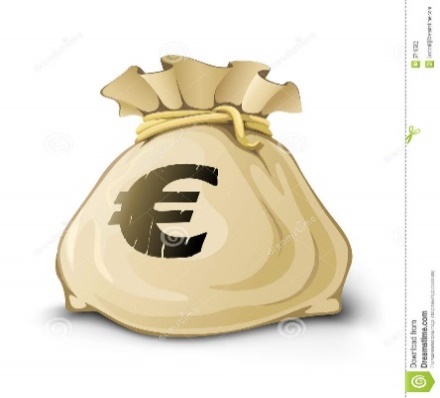 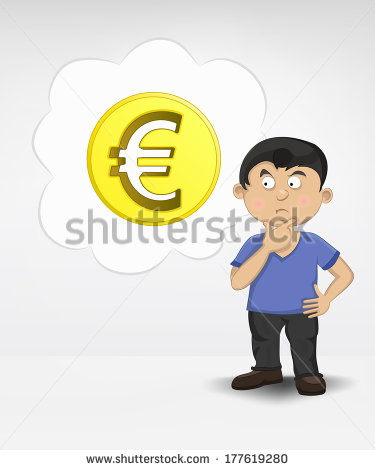 In Business Studies, we will learn how to manage finances properly and this will help us throughout our lives to:Make smart purchases and don’t waste moneyGrow our incomeBorrow wiselyReduce tax billsUnderstand services available from banksAs we keep a record of our income and expenditure, we usually use the money we have to spend on needs and wantsNeeds: Essential items required to survive. Examples would be food and waterWants: Items in addition to our needs, such as designer clothes, I-PadWe must be aware as consumers the importance of our needs on wants on us, other people, and also the environment.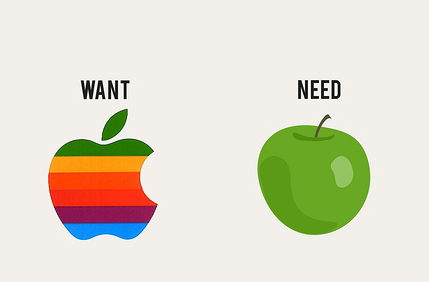 Making the most of my ResourcesTo understand Needs and Wants better, it is important that we understand the resources we use. A resource is anything that we can use in order to meet our needs and help us achieve our goals.Having access to resources are far more important than owning them, for example you may have access to a school or football pitch- it is how you make the best of them that will determine their value.There are various different types of resources which include:Physical/Capital Resources- These are goods made by people and used to make other goods and services. Examples include houses, phones, smart devices and computers etc...Natural Resources- These are anything provided by land or seaFinancial Resources- These are resources that allow people to buy goods and services, such as savings, loans, or any other source of income we have studies such as wages and salariesHuman Resources- These are people resources that are available to help you, such as your teachers, doctors, coaches etc.…Time Resources- Time is a resource, which if used correctly can be maximised. For example, you only have a certain amount of time in school or college, or in certain jobs such as sports. You cannot earn or borrow more time, and so it is important to make the most of itFinancial Life Cycle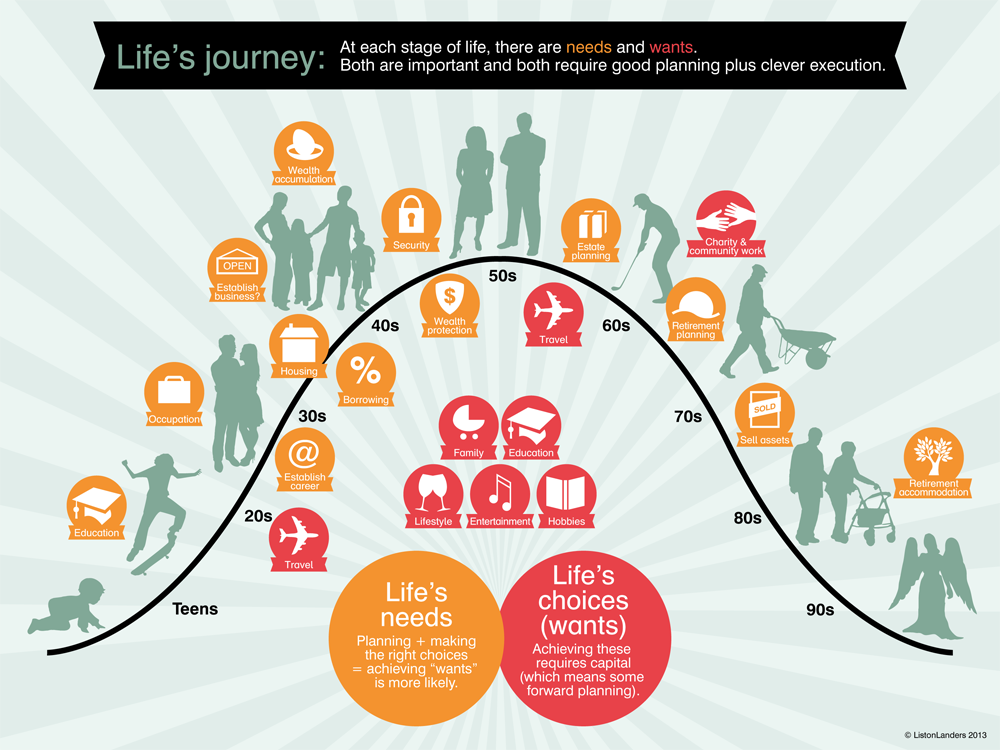 A financial life cycle is a series of stages which most people pass through during their lives. Each stage is different in terms of financial goals, income, spending, and riskFinancial Life CycleStage 1- Childhood (0-12)We live at home, our parents/guardians look after us. We have little income, other than gifts or pocket moneyStage 2- Teenage and young adult (13-20)We still live at home, we might have additional income through pocket money/gifts or part-time jobsStage 3- Start a career/getting a place to live (20-30)Most people have finished college and have their first full time jobs in their early 20’s and start to pay income tax. With regular income, you can start to buy the things you need and want. During this time, most people move out of the family home and get a place for themselvesStage 4- Growing a career/family (30-66)Having children and the expenses that go with that, this is usually the stage where people will earn most of their incomeStage 5- Retirement (66+)Most people don’t work their entire adult lives and will retire. This is why having a pension plan is important- which people will have paid into during their adult working lifeTask: Prepare your very own Financial Life Cycle using the Poster Paper provided. You can plan at home by speaking to family members. Please plan in class and bring with you next week.Task criteria:Make sure to have the title ‘Financial Life Cycle’ centred somewhere on the pageInclude the 5 stages on your page and give a brief definition of each stage as well as age range of the individual stagesList at least 3 needs and 3 wants for the people in these stagesInclude colour/pictures etc… to make your poster stand outSee sample pictures on the OneNote to help you.Good Luck